Hoarding Well Check Survey Well Check Support SurveyInitial Script:Hi, my name is __________________________ and I am a MRC volunteer calling to check in on you today. You were referred to our well check program by _____________________________ and I am happy you agreed to participate. Can I ask you a few questions in order to better understand you and your wishes, and to help you set attainable goals to get your home the way you want it and to develop a list we will refer to when we have our calls.Personal InformationProviding the following information is optional.Is your home the way you want it to be and to make it safer for you to live in?If “no” what are the top 3 things you would like to change about your home and what you think would need to do to make it safer?What needs to be done to make these changes?Is there anything preventing you from making those changes? If you need help can we contact someone you know to assist you? (neighbors, family and friends) or would you be willing to ask them for help?1._________________________________________________________________________________________________2._________________________________________________________________________________________________3._________________________________________________________________________________________________4._________________________________________________________________________________________________Can we review what we have discussed (refer to the answers above):Can I call in to check on you again in a week?What day and time would work best for you?Would _____________________________________________________ (day and time) work for our next call?Thank you very much for your time and I look forward to speaking with you on_________________________Ongoing Calls:When can we set up our next call to check your progress and what day and time works best for you?Date: ____________________________________________________________________________________________Time: ____________________________________________________________________________________________Thank you very much for your time and I look forward to speaking with you on (repeat date and time):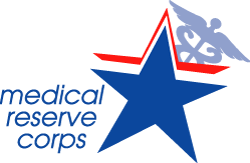 First NameLast NameGenderAgeAddressCityStateZIP CodeEmailPhoneWhat are you able to do to make the changes you want?Can we list few tasks that can you do in the next week(s) to make your home the way you want?Do you need help yes or no?(Review the plan that is listed on the initial intake form before calling)Hello ______________ this is ________________from the MRC to check on you today, is this a good time to talk?What tasks were you able to complete to work towards your goals and what changes have you to make your home safer since we last spoke?  Did you get any help?Yes                       or                      NoDo you need us to contact to (neighbors, family and friends) to assist you?1._________________________________________________________________________________________________2._________________________________________________________________________________________________3._________________________________________________________________________________________________4._________________________________________________________________________________________________What do you want to try to accomplish in the next week?1._________________________________________________________________________________________________2._________________________________________________________________________________________________3._________________________________________________________________________________________________4._________________________________________________________________________________________________